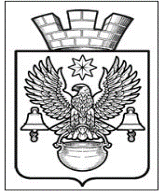 ПОСТАНОВЛЕНИЕАДМИНИСТРАЦИИ КОТЕЛЬНИКОВСКОГО ГОРОДСКОГО ПОСЕЛЕНИЯКОТЕЛЬНИКОВСКОГО МУНИЦИПАЛЬНОГО   РАЙОНАВОЛГОГРАДСКОЙ ОБЛАСТИ16.04.2024                                                    №335О проведении публичных слушаний по                                                                                                                                                                                                                  вопросу возможности выдачи разрешения   на отклонения от предельных параметров   разрешенного строительства,   реконструкции объектов капитального строительства для отдельного земельного участка      На основании заявления от 12.04.2024г. вх. №413-ог Высоцкой Ольги Витальевны, проживающей по адресу: обл. Волгоградская, г. Котельниково, ул. Маяковского, д.10 о разрешении на  отклонение от предельных параметров разрешенного строительства на земельном участке, расположенном по адресу: обл. Волгоградская, г. Котельниково, ул. Маяковского, д.10,  с кадастровым номером 34:13:130032:244, протокола №620 заседания комиссии по Правилам землепользования и застройки Котельниковского городского поселения от 16.04.2024г., руководствуясь решением Совета народных депутатов Котельниковского городского поселения от 28.02.2022г. №9/49 "Об утверждении Порядка организации и проведения публичных слушаний по проектам документов в сфере градостроительной деятельности в Котельниковском городском поселении Котельниковского муниципального района Волгоградской области», Правилами землепользования и застройки Котельниковского городского поселения, утвержденными решением Совета народных депутатов Котельниковского городского поселения от 25.10.2022г. №21/101, Федеральным законом от 06.10.2003г. №131-ФЗ «Об общих принципах организации местного самоуправления в Российской Федерации»,  Федеральным законом от 29.12.2004г. №191-ФЗ «О введении в действие Градостроительного Кодекса Российской Федерации», ст. 40 Градостроительного кодекса РФ, Уставом Котельниковского городского поселения, администрация Котельниковского городского поселения.ПОСТАНОВЛЯЕТ:Провести 14.05.2024г. в 10-00 по адресу: Волгоградская область, г. Котельниково,                        ул. Ленина, 9, публичные слушания по вопросу возможности выдачи разрешения на отклонение от  параметров разрешенного строительства на земельном участке площадью 614 кв. м с кадастровым номером 34:13:130032:244, расположенном по адресу: обл. Волгоградская, г. Котельниково, ул. Маяковского, д.10.Рекомендовать Высоцкой Ольге Витальевне опубликовать оповещение о начале публичных слушаний по вопросам градостроительной деятельности на территории Котельниковского городского поселения Котельниковского муниципального района Волгоградской области от 16.04.2024 г. 3.Настоящее постановление вступает в силу со дня его подписания и подлежит обнародованию на сайте администрации Котельниковского городского поселения -http://www.akgp.ru, зарегистрированного в качестве сетевого издания Федеральной службой по надзору в сфере связи, информационных технологий и массовых  коммуникаций (Роскомнадзор): номер свидетельства: ЭЛ № ФС 77- 85330  от 15.05.2023 года)Контроль за выполнением настоящего постановления оставляю за собой.Глава Котельниковского городского поселения                                                                                         А.Л. Федоров